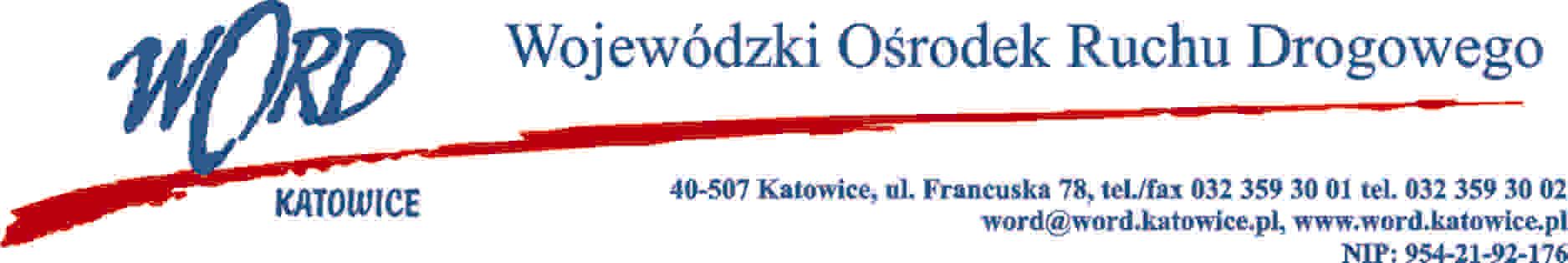 Postępowanie o udzielenie zamówienia publicznego o wartości poniżej 130.000 zł.Katowice, 5.12.2022 r. AT-ZP.261.701.11.2022.ŁŻInformacja z otwarcia ofert w dniu 5.12.2022 r.Dotyczy: informacji z otwarcia ofert w dniu 5.12.2022 r. w postępowaniu, którego przedmiotem jest dostawa 100 sztuk kalendarzy ściennych, trójdzielnych wg. projektu Zamawiającego.W przedmiotowym postępowaniu ofertę złożyli Wykonawcy: Najkorzystniejszą ofertę złożyła firma Kaltom ul. Kościuszki 142B, 26-120 Bliżyn NIP: 6631335658 i z tą też firmą zawarta zostanie stosowna umowa.Dyrektor WORDKrzysztof PrzybylskiOtrzymują;1)www.wordkatowice.logintrade.net2)www.bip.word.katowice.pl3) a/aWykonawcyCena bruttoIlość punktówWykonawcyCena bruttoIlość punktówF.H.U. TomGraw Damian Tomanek ul. Bocheńskiego 92, 40-816 Katowice NIP: 95421570912946,9633,81Wydawnictwo LUCRUM Sp. z o.o. ul. Gazownicza 21a, 43-300 Bielsko-Biała NIP: 54722286061463,7068,07Kaltom ul. Kościuszki 142B, 26-120 Bliżyn NIP: 6631335658996,30100,00ViW Studio Wiktor Krawczyński ul. Szkolna 3, 05-530 Dobiesz NIP: 12300941522152,5046,29CSK Group Sp. z o.o. ul. Grottgera 20, 51-630 Wrocław NIP: 89822722522755,2036,16Firma handlowa REMI Adam Krokowski ul. Strażacka 35, 43-382 Bielsko-Biała NIP: 54701641381845,0054,00Spółdzielnia "Warta" ul. Sikorskiego30, 66-400 Gorzów Wlkp. NIP: 59901083532583,0038,57